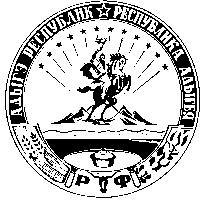 П О С Т А Н О В Л Е Н И ЕГЛАВЫ  МУНИЦИПАЛЬНОГО  ОБРАЗОВАНИЯ «ХАТУКАЙСКОЕ СЕЛЬСКОЕ ПОСЕЛЕНИЕ»от 06 июня 2023 года  №39а. ХатукайО внесении изменений в постановление главы муниципального образования «Хатукайское сельское поселение» от 30.12.2020г. №54 «Об утверждении муниципальной программы "Формирование современной городской среды в муниципальном образовании "Хатукайское сельское поселение" на 2018 - 2024 годы»В целях приведения в соответствие нормативно правовых актов администрации муниципального образования «Хатукайское сельское поселение», руководствуясь Уставом муниципального образования «Хатукайское сельское поселение», ПОСТАНОВЛЯЮ:1. Внести следующие изменения в постановление главы муниципального образования «Хатукайское сельское поселение» от 30.12.2020г. №54 «Об утверждении муниципальной программы "Формирование современной городской среды в муниципальном образовании "Хатукайское сельское поселение" на 2018 - 2024 годы»  (далее - постановление).1.1. Приложение №2 к муниципальной программе "Формирование современной городской среды в муниципальном образовании "Хатукайское сельское поселение"  на 2018 - 2024 годы" изложить в новой редакции согласно приложению к настоящему постановлению.2. Данное постановление обнародовать на официальном сайте администрации Хатукайского сельского поселения.3. Настоящее постановление вступает в силу с момента его обнародования.Глава муниципального образования«Хатукайское сельское поселение»                                                                            З.А. ЖуковПриложение кпостановлению главы муниципального образования«Хатукайское сельское поселение»
от 06.06.2023г. №39Перечень 
общественных территорий, подлежащих благоустройству в 2018 - 2024 годы на территории муниципального образования "Хатукайское сельское поселение" Республики Адыгея№п/пНаименование объектаГод 1Благоустройство сквера по адресу: Республика Адыгея, Красногвардейский район, а. Хатукай, ул. Мира/Шоссейная.20192Капитальный ремонт «Благоустройство общественной территории, спортивной площадки по адресу: Республика Адыгея, Красногвардейский район, а. Хатукай, ул. Восточная2020-20223Капитальный ремонт: устройство тротуара в а. Хатукай от ул. Мира до ул. Полевая 20244Капитальный ремонт «Благоустройство общественной территории, спортивной площадки по адресу: Республика Адыгея, Красногвардейский район, а. Хатукай, ул. Школьная2026